Šī papildinformācijas lapa būtu jāizmanto, lai paziņotu par atbalstu, uz kuru attiecas ES Pamatnostādnes valsts atbalsta noteikumu piemērošanai attiecībā uz platjoslas tīklu ātru izvēršanu (“Platjoslas vadlīnijas”). Lūdzu, aprakstiet atbalsta pasākuma mērķi: Izveidot pasīvo elektronisko sakaru infrastruktūru (optisko kabeļu tīkli, mobilo sakaru mezglu punkti) un elektroapgādes sadales sistēmas operatora pieslēguma izveidi no jauna izbūvējamiem mobilo sakaru mezglu punktiem, kas atbalstīs  nepārtraukta 5G pārklājuma nodrošināšanu gar autoceļu Via Baltica Latvijas teritorijā, t.sk. tā pieguļošajās teritorijās. Tādējādi nodrošinot 100% optiskā tīkla infrastruktūras pieejamību gar autoceļu Via Baltica (optiskā tīkla pamattrase), mobilo sakaru mezglu punktu, no kuriem tiks nodrošināts 5G pārklājums gar autoceļu Via Baltica, pieslēgšanu pie optiskā tīkla infrastruktūras (pamattrases) un jaunu mobilo sakaru mezglu punktu būvniecību vietās, kur par to nepieciešamību ir norādījuši mobilo sakaru komersanti.Pēc plānotā valsts atbalsta pabeigšanas 100% Via Baltica pamattrasē būs pieejams optisko šķiedru kabeļu tīkls visiem elektronisko sakaru komersantiem. Papildus būs pieejams optisko šķiedru kabeļu tīkls pieslēgumiem mobilo sakaru mezglu punktiem, kā arī līdz 15 jauniem sakaru torņiem, kurus visiem elektronisko sakaru komersantiem būs iespēja izmantot uz vienādiem nosacījumiem. Lūdzu, paskaidrojiet, kā atbalsta pasākums sader ar nacionālo platjoslas tīklu stratēģiju un Savienības mērķiem (tostarp ar stratēģiju “ES 2020” un Digitālo programmu).Valsts atbalsta pasākums ir atbilstošs savienojamības mērķiem “Paziņojumā par Gigabitu sabiedrību”, paziņojumā “Eiropas digitālās nākotnes veidošana”, paziņojumā par “digitālo kompasu” un tās priekšlikumā “Lēmums, ar ko izveido politikas programmu 2030. gadam “Digitālās desmitgades ceļš””, tieši vērsts uz ES stratēģisko mērķu sasniegšanu 2025. gadam un 2030. gadam, kas paredz, ka “(…) visām nozīmīgajām sauszemes transporta maģistrālēm būtu jānodrošina nepārtraukts 5G pārklājums” . Baltijas valstu ministri 2018.gada septembrī ir parakstījuši Saprašanās memorandu par savienotās un automatizētās braukšanas attīstību, kā arī 4G+, 4G++ un 5G tehnoloģiju izmantošanu gar autoceļu Via Baltica. Līdz ar to pasākums ir iekļauts Elektronisko sakaru nozares attīstības plānā 2021. -2027. gadam, kas ietver nacionālo platjoslas tīklu stratēģiju, t.sk. lai nodrošinot 2021. – 2027.gada plānošanas perioda Kopējā fondu regulā noteiktā Politiskā mērķa Nr. 3 “Ciešāk savienota Eiropa, uzlabojot mobilitāti un reģionālo IKT savienotību” ieguldījuma priekšnosacījuma Nr.8 “Valsts vai reģionālais platjoslas plāns”  izpildi. Vienlaikus pasākumu atbalsta arī nacionālie augstāka līmeņa stratēģiskie dokumenti. Atbalsta pasākums tieši vērsts uz Latvijas ilgtspējīgas attīstības stratēģijā līdz 
2030. gadam noteikto attīstības virzienu attiecībā uz transporta infrastruktūras plānošanu, kur uzsvērts, ka “Starptautiskas nozīmes transporta koridori, t.sk. TEN-T tīkls, nodrošinās sasaisti starp starptautiskas nozīmes attīstības centriem Latvijā un kaimiņvalstīs”. Tas ir cieši saistīts arī ar Nacionālajā attīstības plānā 2021. - 2027. gadam noteiktajām prioritātēm “Kvalitatīva dzīves vide un teritoriju attīstība” un “Vienota, droša un atvērta sabiedrība”, kā arī Digitālās transformācijas pamatnostādnēs 2021. – 2027. gadam  noteiktajiem mērķiem.Lūdzu, norādiet valsts iejaukšanās loģisko pamatu un izskaidrojiet paredzamos ieguvumus no atbalsta pasākuma (piemēram, saimnieciskos un sociālos ieguvumus, lielāku platjoslas pārklājumu un interneta izplatības pakāpi utt.).Skat. pamatformas 6.2.punktu. Valsts iejaukšanās loģiskais pamats ir fakts, ka tirgus nenodrošina pietiekamu platjoslas pārklājumu Via Baltica trasē Latvijas teritorijā, kur ir salīdzinoši mazs iedzīvotāju blīvums, proti, tirgus nepilnība attiecībā uz atvilces maršrutēšanas tīklu pastāv, jo nav atvilces maršrutēšanas tīkla, vai arī esošās vai plānotās atvilces maršrutēšanas pamatā nav optiskās šķiedras vai citu tehnoloģiju, kuras spēj nodrošināt tādu pašu optiskās šķiedras veiktspējas un uzticamības līmeni.Projekts paredz izveidot pasīvo elektronisko sakaru infrastruktūru (optisko kabeļu tīkli, mobilo sakaru mezglu punkti) gar autoceļu Via Baltica Latvijas teritorijā, t.sk. tā pieguļošajās teritorijās, kā arī elektroapgādes sadales sistēmas operatora pieslēguma izveidi no jauna izbūvējamiem mobilo sakaru mezglu punktiem. Investīciju rezultātā izveidotā pasīvā 5G atbalstošā infrastruktūra būs pieejama visiem elektronisko sakaru operatoriem un līdz ar to pēc projekta pabeigšanas gar autoceļu Via Baltica (pamattrasē) Latvijas teritorijā būs 100% pieejams optiskais tīkls, lai tālākā posmā elektronisko sakaru operatori varētu nodrošināt vienmērīgu 5G pārklājumu. 5G infrastruktūras pieejamība gar autoceļiem ir būtisks solis, lai veicinātu ilgtspējīgu mobilitāti, attīstītu inovāciju transporta jomā (veicinot savienotu un automatizētu braukšanu), kravu pārvadājumu loģistiku, kā arī uzlabotu satiksmes drošību. Būtisks priekšnosacījums veiksmīgai autoceļa  attīstībai ir 5G pakalpojumu nepārtrauktības nodrošināšana gan uz autoceļu, gan šķērsojot valsts robežas. Transportlīdzekļi izmantos 5G mobilo sakaru tīklus datu pārraidei savstarpēji un saziņai ar apkārtējo infrastruktūru, kā arī datu savākšanai no dažāda veida infrastruktūras sensoriem turpmākai apstrādei.Via Baltica ir Eiropas nozīmes autoceļš, kas savieno Baltijas valstis ar citiem būtiskiem Eiropas autoceļiem un līdz ar to 5G izvēršana ir fundamentāli svarīga ES līmenī. Līdz ar 5G pārklājuma izveidošanu gar autoceļu Via Baltica attīstīsies arī inteliģento transporta sistēmu ieviešana Latvijā. Tas veicinās jaunu biznesa plānu un sadarbību veidošanu ar IKT tehnoloģiju uzņēmumiem, piemēram, nodrošinot testa vidi savienotās un automatizētās braukšanas jomā.Kā papildus ieguvēji bez satiksmes dalībniekiem pa Via Baltica un nākotnē autonomo automobiļu lietotājiem, minami arī iedzīvotāji, komersanti, valsts un pašvaldību institūcijas Via Baltica trases pieguļošajās teritorijās. Balstoties uz Satiksmes ministrijas pasūtītā pētījuma aprēķiniem, indikatīvi secināms, ka piekļuve ļoti augstas veiktspējas tīklam būs ~ 40 tūkst. iedzīvotājiem un 7 tūkst. uzņēmumiem. Kā papildu ieguvumu plānotās investīcijas šo teritoriju iedzīvotājiem var radīt pozitīvu ietekmi un ekonomiskos stimulus uzņēmējdarbībai, nodrošinot iespēju darbiniekiem strādāt attālināti, kā arī tiešsaistes  pakalpojumu pieejamību, vienlaikus pozitīvi veicinot nodarbinātību un reģionālo attīstību. Investīciju ieguldījumi nodrošinās atbalstu un nākotnes iespējas turpmākai tehnoloģiju attīstībai:• ar atvilces maršrutēšanas optiskās infrastruktūras izbūvi būs nodrošināta infrastruktūra, kas nepieciešama, lai nodrošinātu 5G  pakalpojumu pieejamību;• tiek samazināti šķēršļi ienākšanai tirgū, tostarp samazinot investīciju šķēršļus elektronisko sakaru komersantiem, un tie varēs novirzīt ieguldījumus, lai izveidotu “pēdējo jūdzi” pakalpojumu nodrošināšanai galalietotājiem;• tiek veicināta konkurence, proti, tiek radīta vide, kurā operatori varēs konkurēt savā starpā, izmantojot vienādus vairumtirdzniecības pakalpojumu nosacījumus;• mazie operatori, kas sniedz pakalpojumus tikai lauku apvidos, varēs konkurēt ar operatoriem, kuriem ir būtiska ietekme elektronisko sakaru tirgū;• pakalpojumu kvalitātes un stabilitātes uzlabošanās, jo tiks nodrošināta augstāka datu pārraides kvalitāte un stabilitāte, nekā to nodrošina 4G tehnoloģijas;• optiskās šķiedras kabeļi ir ilgtermiņa ieguldījums, kas nodrošinās nākotnes prasībām datu pārraidei nepieciešamo fizisko vidi. •Ļoti augstas veikstpējas platjoslas interneta pakalpojumu plašāka izplatība:- veicinās jaunā multivides satura un e-pakalpojumu attīstību.- stiprinās Latvijas darbinieku un uzņēmumu konkurētspēju – biznesa attīstību ārpus pilsētām;- tas var veicināt informācijas un sakaru tehnoloģiju ieguldījumu visu tautsaimniecības nozaru izaugsmē un veicināt inovācijas, vienlaikus veicinot sociālo un teritoriālo kohēziju;• investīciju ieguldījumi atbalstīs projektus, kas īstenojami saistītajās tautsaimniecības nozarēs, nodrošinot augošajām prasībām un pieprasījumam atbilstošu tīkla infrastruktūru un pakalpojumus informācijas un telekomunikāciju (IKT) jomā.• tas veicinās virkni vietējo projektu un elektronisko sakaru tīklu būvniecību autoceļa Via Baltica pieguļošajās teritorijās.Investīciju ieguldījumi būs pieejami visiem elektronisko sakaru operatoriem, kuri darbojas Latvijā ar vienādiem nosacījumiem. No investīciju ieguldījumiem netiks gūta peļņa, līdz ar to visi iespējamie ieņēmumi tiks ieguldīti sakaru tīklu uzturēšanā vai atmaksāti attiecīgi Eiropas Komisijai.Ņemot vērā publisko konsultāciju rezultātus par valsts atbalsta programmu,  ir izvērtēti elektronisko sakaru operatoru esošie tīkli atbilstoši 2. pielikumā pievienotajiem nosacījumiem un prasībām (skat. rezultātus 2.3. sadaļā “Sabiedriskā apspriešana”). Vēlākā posmā ir atļauti privātie paplašinājumi, ja vien blakusesošajā teritorijā ieinteresētās personas sabiedriskās apspriešanas procesā neiebilst pret šādu paplašināšanu.Kādas kategorijas tīklus ar atbalsta pasākumu ir paredzēts atbalstīt?	pamattīklus (jeb maģistrālos tīklus);	atvilces maršrutēšanu (jeb reģionālos vai vidējās jūdzes tīklus);	piekļuves tīklus (jeb pēdējās jūdzes tīklus).Kādus tīkla elementus ar atbalsta pasākumu ir paredzēts atbalstīt?	pasīvās infrastruktūras elementus;	aktīvās infrastruktūras aprīkojumu.Kāda veida platjoslas tīklus ar atbalsta pasākumu ir paredzēts atbalstīt?	pamata platjoslas tīklus (kas nodrošina lejupielādes ātrumu ne mazāku par 2Mbps); 	nākamās paaudzes piekļuves tīklus (“NGA”)	īpaši ātrdarbīgas platjoslas tīklus.Uz kāda veida teritorijām attiecas atbalsta pasākums? Klasificējiet mērķteritorijas, ņemot vērā atbalstītā tīkla segmentu un veidu, un pamatojiet klasifikāciju ar pārbaudāmiem datiem.	Pamata balta			Pamata pelēka 		Pamata melna	NGA balta			NGA pelēka 			NGA melna	Īpaši ātrdarbīga balta		Īpaši ātrdarbīga pelēka 		Īpaši ātrdarbīga melnaLūdzu, sniedziet jebkādu citu būtisku informāciju, kas var būt noderīga, lai noskaidrotu atbalsta pasākuma vispārējo kontekstu:Atbalsta pasākumā plānoti šādi trīs galvenie darbības virzieni:1) optisko šķiedru kabeļa tīkla infrastruktūras pamatrases izbūve no Grenctāles (Latvijas/Lietuvas robeža) līdz Ainažiem (Latvijas/Igaunijas robeža) autoceļa Via Baltica (E67) zemes nodalījuma joslā;2) optisko šķiedru kabeļu tīkla infrastruktūras pieslēgumu izveide no pamattrases līdz esošajiem mobilo sakaru mezgla punktiem;3) jaunu elektronisko sakaru torņu izbūve ar elektroapgādes un optisko šķiedru kabeļu tīkla pieslēgumiem.Attiecīgi izbūvējamā infrastruktūra ir klasificējama kā atvilces maršrutēšanas elektronisko sakaru tīklu infrastruktūra. Savukārt, aktīvo aparatūru mobilo sakaru tīkla pārklājuma izvēršanai nodrošinās elektronisko sakaru komersanti. Ievērojot minēto, Satiksmes ministrija ir apzinājusi elektronisko sakaru komersantus un valsts kapitālsabiedrības, kuriem var piederēt atvilces maršrutēšanas elektronisko sakaru tīklu infrastruktūra tiešā autoceļa Via Baltica tuvumā. Tās rezultātā informāciju par elektronisko sakaru tīklu infrastruktūras esamību iesniedza viens valsts līmeņa elektronisko sakaru komersants. Vienlaikus tika identificēta valsts atbalsta programmas Nr.SA.33324 (2011/N) “Nākamās paaudzes tīkli lauku teritorijās” ietvaros izbūvējamā infrastruktūra, kas ir izmantojama arī atbalsta pasākuma ietvaros.Elektronisko sakaru komersanta iesniegtā informācija tika izvērtēta atbilstoši “Via Baltica 5G pasīvās infrastruktūras tehniskā risinājuma apraksts” noteiktajai optiskā kabeļa specifikācijai un tika secināts, ka šī infrastruktūra atbalsta pasākuma vajadzībām ir izmantojama ierobežotā teritorijā (skatīt 2.2.sadaļu). Ievērojot secinājumus, elektronisko sakaru komersants neturpināja sadarbību ar Satiksmes ministriju un nesniedza informāciju par piemērotajos elektronisko sakaru tīkla posmos pieejamajām optisko kabeļu brīvajām kapacitātēm.Pamatojoties uz veikto izvērtējumu Satiksmes ministrija secināja, ka attiecībā uz atvilces elektronisko sakaru tīkliem atbalsta pasākums pamatā aptver īpaši ātrdarbīgu baltu vai īpaši ātrdarbīgu pelēku teritoriju.Attiecībā uz mobilo sakaru tīkla pārklājumu gar Via Baltica autoceļu, lielā daļā teritorijas” mobilo sakaru tīklu nodrošinātie interneta piekļuves ātrumi lielākajā vairumā gadījumu tiek nodrošināti diapazonā līdz 100 Mbit/s . Līdz ar to var uzskatīt, ka projekta ietekmes teritorijā mobilo sakaru tīkli pamatā nenodrošina VHCN atbilstošus savienojumus un šīs teritorijas ir uzskatāmas par NGA “baltām”, pelēkām vai blīvāk apdzīvotās teritorijās NGA “melnām” teritorijām.Vienlaikus “Via Baltica 5G pasīvās infrastruktūras tehniskā risinājuma apraksts” ir identificētas ģeogrāfiskās atrašanās vietas, kurās objektīvi pietrūkst mobilo sakaru tīkla pārklājuma stabilitātes un kapacitātes un pasākuma ietvaros potenciāli būtu lietderīgi izbūvēt jaunus mobilo sakaru torņus (pasīvā infrastruktūra), lai nodrošinātu vienlaidu pārklājumu visa Via Baltica ceļa garumā. Ievērojot minēto, Satiksmes ministrija ir apzinājusi mobilo sakaru mobilo sakaru operatorus par pieejamo mobilo sakaru tīklu infrastruktūru un tā pārklājumu gar Via Baltica ceļu. Visi mobilo sakaru operatori apliecināja, ka norādītajās atrašanās vietās to mobilo sakaru tīkliem pietrūks stabila pārklājuma un kapacitātes. Vienlaikus mobilo sakaru operatori arī apliecināja, ka nebija plānojuši ieguldīt finanšu līdzekļus, lai izbūvētu savu tīklu infrastruktūru minētajās atrašanās vietā un informēja, ka gadījumā, ja pasākuma ietvaros torņi netiks izbūvēti, arī nākotnē neplāno veikt mobilo sakaru pārklājuma izvēšanu šajās atrašanās vietās. Visi mobilo sakaru operatori arī apliecināja, ka izbūvējot mobilo sakaru torņus, tie ir gatavi veikt savas investīcijas, lai uzstādītu aktīvo aparatūru un uzlabotu savu mobilu sakaru tīklu pārklājumu un tā stabilitāti.Mobilo sakaru operatori savās atbildēs arī atzīmēja, ka izbūvējamie mobilo sakaru torņi tiek paredzēti visu mobilo sakaru operatoru aparatūras izvietošanai un tāpēc nav pamats uzskatīt, ka to būvniecība varētu radīt konkurences kropļošanas riskus, un ka pasākuma galvenais valsts atbalsta kritērijs – stimulējoša ietekme – tādejādi ir nepārprotami izpildīts.Analizējot teritoriju apmēram 8 km platā kanālā, kas ietver Via Baltica trasi, secināms, ka atsevišķās apdzīvotās teritorijās ir pieejams optiskais tīkls, taču, lai nodrošinātu vienotu optiskā tīkla trasi bez pārtraukumiem, kam izšķiroša nozīme/ietekme varētu būt nākotnē, attīstoties dažādām tehnoloģijām (piemēram, transporta), kur zemas signāla aiztures būs kritiskas pakalpojumu nodrošināšanai, ar vienādiem izmantošanas nosacījumiem, būtiski, lai neveidojas pārtraukumi. Jaunu sakaru torņu būvniecība ar energoapgādes un optisko tīklu pieslēgumu plānota indikatīvi vietās, kur ir interese no mobilo sakaru komersantiem. Jāsecina, ka atsevišķos gadījumos, kur ir ietekme uz apdzīvotām teritorijām, kur pieejams viens elektronisko sakaru tīkla operators un kas attiecīgi klasificējama kā pelēka, ir vērtējama pozitīvi, jo plānotās investīcijas veicinās konkurenci un sniegs iespēju ienākt tirgū arī citiem elektronisko sakaru operatoriem.  Kāda veida ieguldījumu un uzņēmējdarbības modelis tiks izvēlēts?Kā ieguldījumu modelis izvēlēts tiešo ieguldījumu modelis un attiecīgi kā uzņēmējdarbības modelis - pasīvā slāņa atvērtais modelis. Tie paredz, ka investīcijas infrastruktūrā veic publiska iestāde un izveidotā infrastruktūra pieder valstij/valsts kapitālsabiedrībai. Uzbūvētā infrastruktūra būs pieejama visiem elektronisko sakaru operatoriem uz godīgiem un nediskriminējošiem noteikumiem. Kartēšana, pārklājuma analīze Kāda ir atbalsta darbības joma teritoriālā pārklājuma ziņā?Balstoties uz Pētījumā minēto informāciju, zemāk attēlā redzamas autoceļa Via Baltica ietekmētās teritorijas, tas ir, tiek pieņemts, ka 5G tīkls būs pieejams teritorijā 4 km attālumā no Via Baltica autoceļa vidus ass. 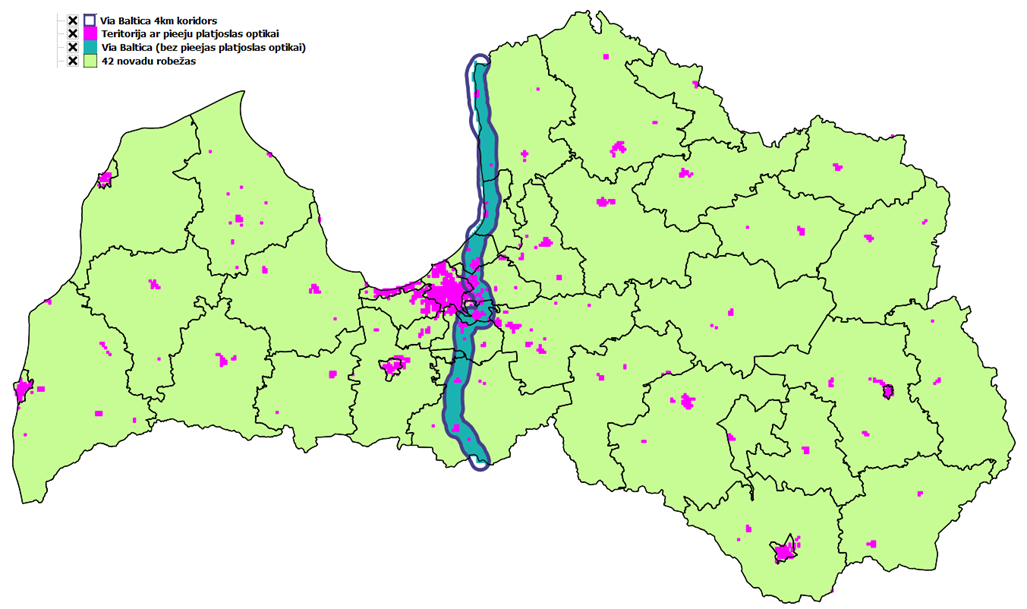 Attēls Projekta “5G atbalstošās infrastruktūras izbūve gar autoceļu Via Baltica” ietekmētās teritorijas.  Autoceļš Via Baltica ir E67 autoceļš Latvijas teritorijā, kas sastāv no sekojošiem ceļa posmiem (skat. 7. pielikumu):  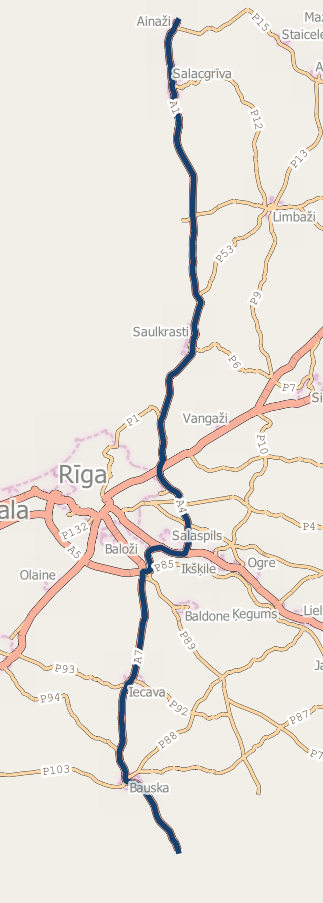 1.	 A7 autoceļa (Rīga-Lietuvas robeža) posms:  Grenctāles (Latvijas/Lietuvas robeža) caur Bauskas un Iecavas pilsētām  līdz Rīgas apvedceļam Salaspils-Babīte (A5 - Ķekavas rotācijas aplis);2.	A5 autoceļa (Rīgas apvedceļš, Salaspils-Babīte) posms: A5 un A7 autoceļu krustojums (rotācijas aplis pie Ķekavas) – A5 krustojums ar A6 autoceļu (Rīga-Daugavpils) pie Salaspils, (šķērsojot Rīgas HES);3.	A6 autoceļa (Rīga-Daugavpils) posms: A6 autoceļa krustojums ar A5 autoceļu pie Salaspils – A6 autoceļa krustojums ar A4 autoceļu (Rīgas apvedceļš);4.	A4 autoceļa (Rīgas apvedceļš) posms,  A4 autoceļa (Rīgas apvedceļš) krustojums ar A6 autoceļu (Rīga-Daugavpils) pie Salaspils - A4 krustojums ar A2 autoceļu (Rīga -Sigulda);5.	A1 autoceļš (Baltezers -Igaunijas robeža (Ainaži)), A4 autoceļa (Rīgas apvedceļš) krustojums ar A2 autoceļu (Rīga - Sigulda) – Baltezers - Salacgrīva- Ainaži (Latvijas/Igaunijas robeža).Optiskā tīkla pamattrase ir optiskā tīkla infrastruktūra, kas tiks izveidota autoceļa Via Baltica nodalījuma joslā. Saskaņā ar teorētiskajiem mērījumiem, balstoties uz Google maps datiem, plānotais pamattrases garums ir ~202 km, neietverot mobilo sakaru mezglu punktu optiskā tīkla pieslēgumu garumu.5G atbalstošā infrastruktūra šobrīd  ir pieejama ~17 km (~8.3% no kopējās plānotās pamattrases) posmā. Lūdzu, sniedziet informāciju (norādot datumu) un iesniedziet rezultātus, kuri izriet no detalizētās kartēšanas un pārklājuma analīzes, kas veiktas, lai skaidri noteiktu mērķteritorijas: Laikā no 2021. gada 28. oktobrim līdz 2021. gada 15. novembrim tika veikta autoceļa Via Baltica kartējuma datu aktualizācija, proti, esošās elektronisko sakaru infrastruktūras apzināšanai projekta ietekmes teritorijās ir pieprasīta informācija no elektronisko sakaru nozares asociācijām un valsts kapitālsabiedrībām autoceļa Via Baltica (E67) posmos tiešā tuvumā esošo infrastruktūru, kas izvietota ne tālāk par 100 m no autoceļa Via Baltica (E67) ass.  Tikai viens elektronisko sakaru komersants apstiprināja šāda infrastruktūras esamību, iesniedzot tā rīcībā esošo optiskā tīkla kabeļu specifikācijas un atrašanās vietas. Vienlaikus informācija par optisko sakaru tīklā pieejamo brīvo kapacitāti, kuru varētu izmantot projekta vajadzībām, kā arī infrastruktūras piekļuves nosacījumiem netika sniegta.Projekta vajadzībām ir izstrādāts dokuments “Via Baltica 5G pasīvās infrastruktūras tehniskā risinājuma apraksts” - skat. 2. pielikumu. Elektronisko sakaru komersanta iesniegtā informācija tika izvērtēta atbilstoši tehniskajā specifikācijā norādītajiem optiskā kabeļa specifikācijai un projekta vispārējās prasībās noteiktajiem kritērijiem. Proti, tika atlasīti optiskā tīkla posmi, kuros optisko šķiedru kabelis ir ieguldīts sakaru kanalizācijā, tā tilpums ir 96 šķiedras  un ir ne vairāk kā 7 gadu vecs. Attiecīgi tika atlasīti 7 posmi ar kopējo garumu  2203,3 m (ar atzariem). Minētie posmi atrodas netālu no Ķekavas pie A7 autoceļa pie Rīgas apvedceļa krustojuma (garums 1448,7 m) un pie A1 autoceļa Lielā Baltezera apkaimē (garums 753,6 m). Lai arī minētie posmi atbilst tehniskās specifikācijas prasībām, lai izvērtētu iespēju tos iekļaut projektā tvērumā, operators tika lūgts iesniegt informāciju par pieejamo brīvo optisko šķiedru kapacitāti, piekļuves nosacījumiem, kā arī piekļuves maksu, kas netika sniegta. Vienlaikus ir jāsecina, ka šādi potenciāli izmantojamie posmi veido procentuāli pavisam nelielu daļu (<1%) no kopējās mērķteritorijas, nesasniedzot infrastruktūras pārklāšanos (10%), ko pieļauj Platjoslas vadlīnijas.  Izvērtējot esošo infrastruktūru, tika ņemts vērā, lai būtu iespējams nodrošināt projekta veiksmīgai realizācijai nepieciešamos pamatnosacījumus - ilgtspējību (iespēju operatīvi (3 mēnešu laikā) papildināt infrastruktūras kapacitāti, neveicot ievērojamus ieguldījumus, lai nodrošinātu nākotnes tehnoloģiju attīstības prasības) un projekta ietvaros izveidotās infrastruktūras koplietojamību. Lai izpildītu minētos pamatnosacījumus atbilstoši tehniskajai specifikācijai, kabeļu trasei ir jābūt izbūvētai, veidojot kabeļu kanalizācijas posmus aptuveni 500 m garumā, kuru galos pieslēgumu veidošanas vajadzībām ir optiskā kabeļa tehnoloģiskā rezerve ne mazāka par 30m, kas izvietota kabeļu akā vai pazemes kamerā. 30m rezerve ir optimālais optiskā kabeļa garums, lai veidojot pieslēgumus, nodrošinātu maksimāli efektīvu, jaunajām tehnoloģijām atbilstošu optisko šķiedru savienošanas procesu, kas ir ļoti būtiski, lai tiktu nodrošināta atbilstošas kvalitātes signālu pārraide 5G tīklā.   Savukārt papildus ieguldītā otra HDPE kabeļu kanalizācijas aizsargcaurule nodrošinās  infrastruktūras kapacitātes palielināšanu, neveicot ievērojamus ieguldījumus. Izvērtējot Elektronisko sakaru komersanta infrastruktūras atbilstību minētajiem nosacījumiem, tika secināts, ka aptuveni 77% no kabeļa trases kabelis ir ieguldīts tieši gruntī, kas potenciāli apgrūtinās šo nosacījumu izpildi.A7 autoceļa posmā no Bauskas līdz krustojumam ar autoceļu V1021 (Ceraukste–Skultēni) un A5 autoceļa posmā no Ķekavas rotācijas apļa līdz Daugmales rotācijas aplim (autoceļu A5, P90 un P85 krustojums), un autoceļa A1 posmā Salacgrīvas pilsētā no Vidzemes un Jūras ielas krustojuma līdz Vidzemes un Valmieras ielas krustojumam ir pieejama valsts atbalsta programmas Nr.SA.33324 1.kārtas un 2.kārtas ietvaros izbūvētā atvilces maršrutēšanas (“vidējās jūdzes”) infrastruktūra ar kopgarumu 17 km. Šajos posmos izmantotie optiskie kabeļi pilnībā atbilst tehniskajai specifikācijai, un to kapacitāte ir pietiekoša gan Via Baltica projekta, gan valsts atbalsta programmas Nr.SA.33324 vajadzībām.Papildus ņemot vērā to, ka valsts atbalsta programmas Nr.SA.33324 ietvaros infrastruktūras izbūve tika nodrošināta, izmantojot publisko finansējumu, tai tiek nodrošināti vienoti piekļuves nosacījumi un tarifi visiem elektronisko sakaru komersantiem. Izvērtējot valsts atbalsta programmas Nr.SA.33324 izbūvētās infrastruktūras tehniskos parametrus, kā arī piekļuves nosacījumus, jāsecina, ka valsts atbalsta programmas Nr.SA.33324 ietvaros izbūvētā infrastruktūra var tikt izmantota Via Baltica projekta vajadzībām un šajos posmos no šīs valsts atbalsta programmas netiks veikti ieguldījumi. Projekta ietekmes teritorijā (4 km attālumā no ceļa centrlīnijām) lielā daļā ir pieejams mobilā sakaru tīkla pārklājums (pārklājums ir iegūts teorētiski, pieņemot, ka mobilā bāzes stacijas pārklājuma rādiuss ir 4 km). Atbilstoši Sabiedrisko pakalpojumu regulēšanas komisijas pārskatam “Elektronisko sakaru pakalpojumu kvalitātes pārskats par 2020.gadu” mobilo sakaru tīklu nodrošinātie interneta piekļuves ātrumi lielākajā vairumā gadījumu tiek nodrošināti diapazonā līdz 100 Mbit/s. Līdz ar to var uzskatīt, ka projekta ietekmes teritorijā mobilo sakaru tīkli pamatā nenodrošina VHCN atbilstošus savienojumus.Saskaņā ar Satiksmes ministrijas rīcībā esošajiem datiem projekta ietekmes teritorijā ir aptuveni 39 tūkst. pieslēgumu (līdz dzīvokļa līmenim), no kuriem ~ 60% (23,5 tūkst.) ir FFTH pieslēgumi. Tomēr ir jāņem vērā, ka projekta ietekmes zonā atrodas vairākas pilsētu (Ādaži, Bauska, Carnikava, Iecava, Ķekava, Salacgrīva, Salaspils, Saulkrasti) teritorijas, ieskaitot Pierīgas teritoriju. Šo pilsētu centros ir vērojama augsta optisko pieslēgumu koncentrācija, kas arī rada ievērojamu optisko pieslēgumu proporciju. Tomēr ārpus šo pilsētu centriem ciemos fiksētie “pēdējās” jūdzes pieslēgumi tiek nodrošināti pamatā ar vara sakaru kabeļiem (dominē VDSL un DSL) un nodrošina zem 100 Mbit/s, kas neatbilst VHCN prasībām.Projekta mērķis ir izveidot pasīvo elektronisko sakaru infrastruktūru (optisko kabeļu tīkli, mobilo sakaru mezglu punkti) un elektroapgādes sadales sistēmas operatora pieslēguma izveidi no jauna izbūvējamiem mobilo sakaru mezglu punktiem, lai atbalstītu  nepārtraukta 5G pārklājuma nodrošināšanu gar autoceļu Via Baltica Latvijas teritorijā, t.sk. tā pieguļošajās teritorijās. Šāds nepārtraukts pārklājums ir būtisks priekšnosacījums viedā transporta un viedās ceļu infrastruktūras uzticamai un stabilai funkcionēšanai. Minētajās apdzīvotajās teritorijās vai to tuvumā atrodas mobilo sakaru torņi, kas tiks izmantoti nepārtraukta 5G pārklājuma nodrošināšanai Via Baltica trasē un elektronisko sakaru komersanti ir izteikuši interesi izmantot VAP ietvaros izmantoto infrastruktūru, ņemot vērā Satiksmes ministrijas 2022. gada oktobra pieprasījumu, lai gūtu papildu pārliecību par investīciju lietderību. Jāņem vērā, ka 5G tehnoloģijā pārklājums tiek pamatā nodrošināts noteiktā rādiusā ap mobilo sakaru mezglu punktu (torni). Līdz ar to noteiktu apdzīvotu teritoriju daļu izslēgšana no projekta tvēruma zonas praksē nozīmētu arī izslēgt no tās arī attiecīgo mobilo sakaru mezglu punktu, kas savukārt ietekmētu 5G pārklājuma nepārtrauktību. Savukārt nepārtraukta 5G pārklājuma nodrošināšanai ir būtiska 100% optiskā tīkla infrastruktūras pieejamība gar autoceļu Via Baltica, tai skaitā arī jāņem vērā, ka 5G pārklājuma nodrošināšanai nākotnē tiks izmantotas radiofrekvenču joslas, kurām nepieciešams daudz lielāks 5G bāzes staciju skaits ar mazāku attālumu starp tām. Vienlaikus atzīmējams, ka optisko pieslēgumu pieejamība galalietotājiem apdzīvotā teritorijā vēl nenozīmē, ka pietiekošas kapacitātes optisko kabeļu tīkls būs pieejams arī gar Via Baltica trasi. Satiksmes ministrija ir arī apzinājusi Via Baltica trases tuvumā pieejamo elektronisko sakaru tīklu infrastruktūru un elektronisko sakaru komersanta iesniegtā informācija tika izvērtēta atbilstoši tehniskajā specifikācijā norādītajiem optiskā kabeļa specifikācijai un projekta vispārējo prasību kritērijiem. Tika secināts, ka šādi potenciāli izmantojamie posmi veido procentuāli pavisam nelielu daļu (<1%) no kopējās mērķteritorijas, nesasniedzot infrastruktūras pārklāšanos (10%), ko pieļauj Platjoslas vadlīnijas.Sabiedriskā apspriešanaLūdzu, aprakstiet atklātās, pārredzamās sabiedriskās apspriešanas procesu un rezultātus, kas deva iespēju visām ieinteresētajām personām sniegt savus apsvērumus par plānoto atbalsta pasākumu. Lūdzu, norādiet attiecīgās interneta saites, kurās ir publicēta informācija par atbalsta pasākumu:1) Pētījuma viens no uzdevumiem bija veikt esošās un plānotās platjoslas piekļuves pakalpojumu pieejamības un infrastruktūras kartografēšanu. Pētījuma veikšanas laikā, tas ir, 2020. gada 6. novembrī, pētījuma veicējs prezentēja valsts atbalsta intervences modeli Optiskā tīkla uzraudzības komitejai, kas ir atbildīga par līdzšinējās valsts atbalsta programmas Nr.SA.33324 (2011/N) “Nākamās paaudzes tīkli lauku teritorijās” uzraudzību un kurā ir gan elektronisko sakaru nozares pārstāvji, gan plānošanas reģionu pārstāvji, kas izteica savu viedokli.2) Laikā no 2021. gada 23.februāra līdz 2021.gada 31.aprīlim norisinājās sabiedriskā apspriešana Elektronisko sakaru nozares attīstības plānam 2021.-2027. gadam, kurā ir iekļautas Projektā veicamās darbības, kuras laikā komentārus izteica nozares pārstāvji un Latvijas Pašvaldību savienības pārstāvji.3) Laikā no 2021. gada 28. oktobrim līdz 2021. gada 15. novembrim tika veikta autoceļa Via Baltica kartējuma datu aktualizāciju, proti, lūgta informācija elektronisko sakaru komersantiem par uzņēmumiem piederošo optiskā tīkla infrastruktūru autoceļa Via Baltica (E67) posmos. 4) Laikā no 2022. gada 29. marta līdz 2022. gada 25. aprīlim atbilstoši Platjoslas vadlīnijām tika nodrošinātas sabiedriskās apspriešanas prasības, t.sk. sabiedriskajā apspriešanā tika aicinātas ieinteresētās personas izteikt komentārus par pasākumu un iesniegt pamatotu informāciju par to tīkliem, kuri atrodas vai kurus ticami plānots ierīkot mērķa teritorijā attiecīgajā laikposmā, publicējot informāciju Satiksmes ministrijas tīmekļa vietnē. Papildus par plānoto sabiedrisko apspriešanu un pasākumu 2022. gada 24. martā tika sniegta informācija Satiksmes ministrijas izveidotajā darba grupā valsts atbalsta programmu nosacījumu izstrādei, īstenošanai un uzraudzībai elektronisko sakaru tīklu, tostarp “pēdējās jūdzes” infrastruktūras attīstībai, kuru sastāvā ir arī nozares asociācijas. Sabiedriskās apspriešanas laikā neviens elektronisko sakaru  komersants nav sniedzis informāciju par saviem tīkliem un plāniem mērķteritorijās, lai izvērtētu iespēju tos iekļaut projektā tvērumā.5) Papildus nepieciešamības gadījumā sabiedriskā apspriešana tiks veikta ne vēlāk kā vienu gadu pirms projekta uzsākšanas. Konkursa atlases procedūraJa subsidēto tīklu izvērš un/vai ekspluatē trešā persona (operators), lūdzu, apstipriniet, ka tiks organizēta konkursa atlases procedūra atbilstoši ES Publiskā iepirkuma direktīvām. Lūdzu, sniedziet visu šajā sakarā būtisko informāciju:Subsidēto tīklu izvērsīs un ekspluatēs valsts akciju sabiedrība “Latvijas Valsts radio un televīzijas centrs” (turpmāk – LVRTC), kurā 100% kapitāldaļu turētājs ir Satiksmes ministrija. Atveseļošanās un noturības mehānisma plānā, ko atbalstījusi gan Eiropas Komisija, gan Latvijas valdība, LVRTC ir noteikts kā atbalsta saņēmējs. Izvēle pamatota ar līdzšinējo iegūto pieredzi un neitralitātes nodrošināšanu, proti, šobrīd LVRTC ar ES fondu atbalstu izbūvē vidējās jūdzes infrastruktūru, kas tālāk ir pieejama ikvienam ieinteresētam elektronisko sakaru komersantam, kurš var tālāk nodrošināt gala lietotājiem atbilstošus pakalpojumus. LVRTC gan iepriekšējā perioda valsts atbalsta programmā Nr.SA.33324 jau ir bijis liegums sniegt “pēdējās jūdzes” pakalpojumus, gan arī šīs valsts atbalsta programmas nosacījumos ir noteikts liegums uz 20 gadiem "pēdējās jūdzes" pakalpojumu sniegšanā pēc projekta ietvaros izveidotās infrastruktūras pieņemšanas ekspluatācijā tās amortizācijas periodā (tas ir, nav tiesīgs nodrošināt interneta piekļuves pakalpojumu sniegšanu galalietotājiem, datu pārraides piekļuves pakalpojumu sniegšanu galalietotājiem un balss telefonijas pakalpojumu sniegšanu galalietotājiem, izmantojot ar 2.4.1.1.i. investīcijas palīdzību izveidoto infrastruktūru. Minētie ierobežojumi neattiecas uz pakalpojumiem, kas ir saistīti ar valsts aizsardzības un drošības funkciju, valsts suverenitātes nodrošināšanu, kā arī citiem pakalpojumiem, ko nosaka normatīvajos aktos noteiktā kārtībā finansējuma saņēmējam piešķirts deleģējums, saskaņā ar kuru finansējuma saņēmējs veic valsts pārvaldes funkcijas vai uzdevumus), lai nodrošinātu neitralitāti un taisnīgus konkurences apstākļus. Kā papildu arguments minams, ka LVRTC Atveseļošanas fonda plānā iekļauts, jo tā ir valstij 100% piederoša sabiedrība, bez tiesībām to privatizēt, kas nav mazsvarīgi valsts drošības aspektiem. Ņemot vērā, ka LVRTC projekta rezultātā izveidotā infrastruktūra ir bezpeļņas objekts, kā arī to, ka LVRTC pastāv aizliegums sniegt galalietotājiem pakalpojumus, kā arī visiem elektronisko sakaru operatoriem, kuri darbojas Latvijā būs tiesības piekļuvei ar vienādiem nosacījumiem, līdz ar tiek pilnībā tiek izslēgts šī tirgus kropļošanas risks.   Papildus EK "Rokasgrāmatā par ieguldījumiem ātrdarbīgu platjoslas sakaru tīklu attīstībā"[2] uzsver, ka "Neitrāli tīkli ir labākais veids, kā novērst interešu konfliktus (starp uzņēmumiem, kas darbojas dažādos tīkla slāņos), nepieļaut monopolu tirgū un sekmēt konkurenci tīkla aktīvajā slānī (tādējādi veicinot jaunu pakalpojumu izveidi, labāku kvalitāti, izvēles brīvību un zemākas cenas).” Jebkāda koncesija vai cita veida pilnvarojums, ko LVRTC piešķirs trešajai pusei nolūkā projektēt, būvēt vai ekspluatēt tīklu (ja attiecināms), tiks piešķirta atklātā, pārredzamā un nediskriminējošā konkursa procedūrā saskaņā ar publiskā iepirkuma principiem.LVRTC ir viens no elektronisko sakaru pakalpojumu sniedzējiem Latvijā un tā darbības veids ir radio un televīzijas programmu pārraidīšana, uzticamības un elektroniskās identifikācijas pakalpojumi, datu pārraides, kiberdrošības risinājumu, datu centru,  mākoņdatošanas un infrastruktūras nomas pakalpojumu sniegšana.LVRTC stratēģiskais mērķis ir nodrošināt un attīstīt augstas pieejamības, integritātes un drošības informācijas un komunikācijas tehnoloģiju infrastruktūru un pakalpojumus, stiprinot valsts efektīvu pārvaldi, drošību un sekmējot tautsaimniecības izaugsmi. LVRTC klientu bāze ir diversificēta un ietver raidorganizācijas, vietējos un starptautiskos elektronisko sakaru operatorus, dažādu nozaru ministrijas un citas valsts iestādes, kā arī eParaksta lietotājus – Latvijas uzņēmumus un iedzīvotājus. Sabiedrības finansiālā darbība: LVRTC kopējie ieņēmumi 2021. gadā sasniedza 34.0 miljonus EUR, tajā skaitā neto apgrozījums 22.07 miljoni EUR (64.9%), ieņēmumi no līdzdalības asociēto sabiedrību kapitāla 6.14 miljoni EUR (18.0%), pārējie saimnieciskās darbības ieņēmumi no valsts finansējuma aizsardzības un kiberdrošības projektiem 1.58 miljoni EUR (4.63%), ERAF līdzfinansējuma Platjoslas un citos projektos 3.54 miljoni EUR (10.41%) un citi ieņēmumi 0.70 miljoni EUR (2.05%). Attiecībā pret iepriekšējā pārskata gadu kopējie ieņēmumi palielinājušies par 0.04 miljoniem EUR (par 0.11%).Lūdzu, sniedziet informāciju par to, kā izvēlēsies ekonomiski visizdevīgāko piedāvājumu (tostarp par atbalsta piešķiršanas kritērijiem un katram izvēlētajam kritērijam piešķirto relatīvo nozīmi), ņemot vērā kvalitatīvos kritērijus (piemēram, pārklājumu, tehnoloģiskās pieejas ilgtspēju vai risinājuma ietekmi uz konkurenci) un cenu:Atbalsts pasīvās infrastruktūras izveidei un pārvaldīšanai vairumtirdzniecības līmenī plānots bez konkursa procedūras (skat. 2.4. punktu). Atveseļošanās un noturības mehānisma plānā ir noteikts rādītājs “Vienotu tehnisko prasību apstiprināšana savienotas un automatizētas braukšanas autoceļa izveidei”, kas nosaka tehniskās prasības (skat. 2.7. punktu), kā arī rādītājs “100% optiskā tīkla pieejamība Via Baltica trasē Latvijas posmā”. Lai izvēlētos ekonomiski visizdevīgāko piedāvājumu infrastruktūras būvniecībai, tiks veikti publiskā iepirkuma konkursi un izstrādātās tehniskās prasības tiks iekļautas publisko iepirkumu konkursu nolikumos. Piedāvājums tiks izvēlēts, atbilstoši rīkoto publisko iepirkumu (viena vai vairāku) konkursu nolikumos ietvertajām piedāvājuma izvēles kritērijam(-iem), tādejādi nodrošinot gan tehnoloģiskās pieejas ilgtspēju, gan konkurētspējīgu cenu.  Piedāvājuma izvēles kritērijs (kritēriji) tiks noteikts(i) publiskā (-o) iepirkuma(-u) konkursa(-u) nolikumā(-os) . Pretendentam būs jāatbilst visām iepirkuma konkursa nolikumā noteiktajām prasībām, tostarp attiecībā uz pretendenta kvalifikāciju un tehniskā piedāvājuma atbilstību. Gadījumā, ja pretendents neatbilst iepriekš noteiktajām prasībām, tad viņa piedāvājumu noraida.Vai pastāv kādas minimālās servisa prasības, kurām subsidētajam tīklam ir jāatbilst (tādas kā minimālais joslas platums, pakalpojumu nepārtrauktība, minimālais ģeogrāfiskais pārklājums utt.)? 	Jā 		 	NēJa “jā”, lūdzu, raksturojiet tās:Balstoties uz “Via Baltica 5G pasīvās infrastruktūras tehniskā risinājuma apraksts” iekļautajām tehniskajām prasībām (skat. 2. pielikumu), subsidētā tīkla nepieciešamie pamatnosacījumi:• Ilgtspējība (ang. sustainability, future proof) – iespēja operatīvi papildināt infrastruktūras kapacitāti, neveicot ievērojamus ieguldījumus, lai nodrošinātu nākotnes tehnoloģiju attīstības prasības;• Koplietojamība – izveidotā infrastruktūra ir koplietojama. Tiks nodrošināta piekļuve atbilstoši komercdarbības atbalsta nosacījumiem saskaņā ar piekļuves pakalpojumu tarifu aprēķināšanas metodiku Via Baltica 5G projekta rezultātā izveidotajai optiskā tīkla un torņu infrastruktūrai (skat. 5. pielikumu) un 2.13. sadaļā minēto visiem elektronisko sakaru komersantiem uz vienādiem nosacījumiem un citiem lietotājiem, piemēram, ceļu operatoriem, drošības iestādēm, pašvaldībām, ja to pieļauj normatīvo aktu regulējums. Lai nodrošinātu ilgtspējības un koplietojamības pamatnosacījumus, saskaņā ar “Via Baltica 5G pasīvās infrastruktūras tehniskā risinājuma apraksts” noteikto, plānotas šādas darbības:1) Optiskā tīkla pamattrases (atvilces maršrutēšanas tīkla) infrastruktūras izbūve visā autoceļa Via Baltica garumā;2) optisko šķiedru kabeļu tīkla pieslēgumu uzbūve no pamattrases līdz mobilo sakaru mezglu punktiem (torņiem);3) Jaunu sakaru torņu būvniecība ar pasīvās infrastruktūras pieslēgumu izveidi (t.sk. pasīvās infrastruktūras darbības un piekļuves monitoringa infrastruktūra);4) Projekta vadība un optiskā tīkla un sakaru torņu infrastruktūras (t.sk. energoapgādes tīkla) projektēšanas un būvniecības procesa vadības un kontroles nodrošināšana.Tehnoloģiskā neitralitāteVai atbalsta pasākums ir tehnoloģiski neitrāls?	Jā 		 	NēJa atbilde uz jautājumu 2.8. punktā ir “jā”, lūdzu, aprakstiet, kā šis princips tiek nodrošināts: Izstrādājot tehniskā risinājuma aprakstu Via Baltica 5G atbalstošajai pasīvajai infrastruktūrai (skat. 2. pielikumu), tika veiktas konsultācijas ar elektronisko sakaru komersantiem, lai nodrošinātu koplietojamās infrastruktūras efektivitāti un ilgtspēju. Valsts atbalsta pasākumā izveidotā infrastruktūra sastāvēs no daudzšķiedru arhitektūras, kas ļaus veikt visus ļoti augstas veiktspējas interneta pakalpojumus. Tā paredz iespēju, ka elektronisko sakaru operatoriem, izmantojot tehnoloģiju pēc savas izvēles, tiks nodrošināta piekļuve infrastruktūras izmantošanai. Vairākas alternatīvas platformas varēs izmantot jauno tīklu kā atvilces maršrutēšanas savienojumu, lai piedāvātu savus pakalpojumus galalietotājiem. Galalietotājiem būs iespēja izvēlēties mazumtirdzniecības operatoru, pakalpojumus un pēdējās jūdzes tehnoloģiju atbilstoši savām vajadzībām. Plānotais projekts komerciālajiem operatoriem padarīs ekonomiski iespējamu ieguldīt pēdējās jūdzes risinājumos un nodrošināt platjoslas mazumtirdzniecības pakalpojumus galalietotājiem. Līdz ar to tīkls tehnoloģiskā ziņā būs neitrāls un tādējādi nodrošinās iespēju piekļuves prasītājiem izmantot jebkuru pieejamo tehnoloģiju, lai sniegtu pakalpojumus galalietotājiem saskaņā ar paredzētajiem valsts iejaukšanās nosacījumiem.Esošās infrastruktūras izmantošanaLūdzu, iesniedziet karti, kurā attiecīgajā valstī vai reģionā ir attēlotas esošās infrastruktūras, tostarp arī jebkādas jaunas infrastruktūras, ko komercoperatori plāno izbūvēt tuvākajā nākotnē, tas ir, triju gadu laikposmā:Skat. gala ziņojuma “Pētījums Eiropas Savienības fondu 2021. -2027. gada plānošanas perioda ieguldījumu priekšnosacījumu izpildei” (http://petijumi.mk.gov.lv/sites/default/files/title_file/SM_kartesana_gala_nodevums.pdf) 6.7. sadaļu.Lūdzu, paskaidrojiet, kā tiek nodrošināts, ka tie operatori, kas vēlas piedalīties atlases procedūrā, sniedz visu būtisko informāciju par jebkuru esošo infrastruktūru, kas tiem pieder vai ir viņu kontrolē mērķreģionā:Pētījuma ietvaros visiem elektronisko sakaru komersantiem tika pieprasīti dati par esošās un tuvāko trīs gadu laikā plānoto infrastruktūru, t.sk. mērķa teritorijā. Skat. 2.3. punktā informāciju par datu aktualizēšanu un sabiedrisko apspriešanu, kas nodrošina datu validāciju. Ņemot vērā elektronisko sakaru komersantu iesniegtos datus, informācija par esošo infrastruktūru pieejama gala ziņojuma “Pētījums Eiropas Savienības fondu 2021. -2027. gada plānošanas perioda ieguldījumu priekšnosacījumu izpildei” (http://petijumi.mk.gov.lv/sites/default/files/title_file/SM_kartesana_gala_nodevums.pdf) 6.7. sadaļā.  Savukārt, elektronisko sakaru komersantiem nav plāni jaunas infrastruktūras izbūvē mērķa teritorijā.  Vairumtirdzniecības līmeņa piekļuve Lūdzu, paskaidrojiet, kāda veida “vairumtirdzniecības līmeņa piekļuves” saistības tiks piemērotas subsidētajam tīklam (tostarp piekļuve pasīvajai un aktīvajai infrastruktūrai, tiesības izmantot kabeļu kanalizāciju un stabus, tumšo optisko šķiedru un āra sadales skapjus), un cik ilgi piekļuves saistības būs spēkā:Projekta rezultātā izveidotās:optiskā tīkla infrastruktūras ietvaros elektronisko sakaru komersantiem tiks nodrošināta optiskā dzīslu pāra un vienas dzīslas noma.sakaru torņu infrastruktūras ietvaros elektronisko sakaru komersantiem tiks nodrošināta vietas noma iekārtu izvietošanai sakaru tornī, vietas noma elektronisko sakaru komersanta ārtelpu skapja izvietošanai un vietas noma (iekārtas, servervietas u.c.) ārtelpu skapī. (detalizētāku informāciju skat. 5. pielikumā). Saskaņā ar MK noteikumu projektu “Eiropas Savienības Atveseļošanas un noturības mehānisma plāna 2.4. reformu un investīciju virziena "Digitālās infrastruktūras transformācija" 2.4.1.1.i. investīcijas "Pasīvās infrastruktūras izbūve Via Baltica koridorā 5G pārklājuma nodrošināšanai" īstenošanas noteikumi” (skat. 3. un 4. pielikumu) atbalsta saņēmējs 20 gadus pēc projekta ietvaros izveidotās infrastruktūras pieņemšanas ekspluatācijā tās amortizācijas periodā nodrošina jebkuram elektronisko sakaru komersantam vienlīdzīgus piekļuves nosacījumus. Galvenie piekļuves nosacījumu pamatprincipi: cik iespējams, ņemt vērā elektronisko sakaru komersanta pakalpojuma pieprasījumā norādītās prasības. Var tikt piemērots izlozes princips, piemēram, ja, uzsākot torņu ekspluatāciju, tiks konstatēts, ka visiem elektronisko sakaru komersantiem interese ir izvietot iekārtas vienā augstumā. Savukārt, pēc sakaru torņu izmantošanas uzsākšanas, iekārtu izvietošana tiks nodrošināta pamatojoties uz elektronisko sakaru komersanta pieprasījuma to saņemšanas kārtībā un pieejamām brīvajām vietām (augstumiem). Detalizētus piekļuves nosacījumus vai izmaiņu veikšanu tajā apstiprina Subsidēto elektronisko sakaru tīklu uzraudzības komiteja. Tas ļaus mazumtirdzniecības pakalpojumu sniedzējiem to saistīt ar pēdējo jūdzi ar viņu izvēlētajām tehnoloģijām, nodrošinot saviem klientiem ļoti augstas veiktspējas interneta pakalpojumus.Vairumtirdzniecības līmeņa piekļuves cenasLūdzu, paskaidrojiet, kā tiks noteiktas piekļuves etaloncenas:Vairumtirdzniecības pakalpojuma tarifus apstiprinās Satiksmes ministrijas Subsidēto elektronisko sakaru tīklu uzraudzības komiteja, saskaņojot tos ar Sabiedrisko pakalpojumu regulēšanas komisiju. Tarifi tiks piemēroti visiem elektronisko sakaru operatoriem.Vairumtirdzniecības tarifi būs balstīti uz izmaksām (izmaksas, kuras segs no publiskā finansējuma, netiks ņemtas vērā). Papildus skat. 5.pielikumu.Pēc tarifu aprēķināšanas, kuru pamatā ir izmaksas, tie tiks vērtēti, ņemot vērā:1) vidējo publicēto vairumtirdzniecības cenu citā attiecīgās dalībvalsts vai Savienības salīdzināmā zonā, kurā konkurence ir aktīvāka, vai,2) ja tādas publicētas cenas nav, tad regulētās cenas, kuras Sabiedrisko pakalpojumu regulēšanas komisija jau ir noteikusi vai apstiprinājusi attiecīgajiem tirgiem un pakalpojumiem, vai,3) ja tādas publicētas vai regulētas cenas nav, tad cenu orientācija vai metodika, kas noteikta saskaņā ar nozares tiesisko regulējumu.Ņemot vērā augstāk minēto aspektu, kas minēti 1), 2), 3) apakšpunktos, salīdzinošās novērtēšanas rezultātus, Satiksmes ministrijas Subsidēto elektronisko sakaru tīklu uzraudzības komiteja veiks konsultācijas ar Sabiedrisko pakalpojumu regulēšanas komisiju. Subsidēto elektronisko sakaru tīklu uzraudzības komitejanodrošina, ka vairumtirdzniecības piekļuves cenas subsidētā tīklā ir pamatotas.Lai nodrošinātu noteiktā tarifa atbilstību izmaksām, tiks nodrošināta tarifa regulāra pārskatīšana vismaz reizi trīs gados. Pēc tarifa pārskatīšanas, nosakot plānotās izmaksas, ņem vērā iepriekšējā gada faktiskās izmaksas.Pēc Sabiedrisko pakalpojumu regulēšanas komisijas atzinumu saņemšanas Subsidēto elektronisko sakaru tīklu uzraudzības komiteja noteiks vairumtirdzniecības pakalpojuma tarifus.Šādam vairumtirdzniecības tarifu noteikšanas modelim ir jānodrošina platjoslas pakalpojumu maksimāla izplatība un jārada operatoriem iespējas piedāvāt mazumtirdzniecības pakalpojumus par cenām, kas ir salīdzināmas ar vidējām cenām pilsētās vai citās teritorijās, kas negūst labumu no valsts atbalsta. Iepriekš minētā vairumtirdzniecības tarifu politika nodrošinās efektīvu konkurenci mazumtirdzniecības līmenī, nodrošinot konkurētspējīgu un pieejamu pakalpojumu sniegšanu tiešajiem lietotājiem.Neatkarīgi no pieņemtajiem lēmumiem Subsidēto elektronisko sakaru tīklu uzraudzības komitejā Sabiedrisko pakalpojumu regulēšanas komisijai ir tiesības:- noteikt pienākumus starpsavienojumu un piekļuves jomā;- noteikt elektronisko sakaru komersantu ar būtisku ietekmi tirgū un tam piemērojamās speciālās prasības;- noteikt speciālās prasības vairumtirdzniecības tirgos piekļuves un starpsavienojuma jomā (piekļuves saistība, piekļuves pienākums fiziskai infrastruktūrai, vienlīdzīgas attieksmes pienākums, caurredzamības saistība, tarifu regulēšanas un izmaksu attiecināšanas saistība un atsevišķas uzskaites pienākums un mazumtirdzniecības tirgū – tarifu regulēšanas un izmaksu attiecināšanas saistība.Atgūšanas un uzraudzības mehānismsVai atbalsta pasākumam tiks piemērots atgūšanas mehānisms?	Jā 		 	NēJa atbilde uz jautājumu 2.14. punktā ir “jā”, lūdzu, aprakstiet šo mehānismu, tā iezīmes un darbības ilgumu: Saskaņā ar MK noteikumu projekta (skat. 3. pielikumu) 24.2. punktu atbalsta saņēmējs 20 gadus pēc projekta ietvaros izveidotās infrastruktūras pieņemšanas ekspluatācijā tās amortizācijas periodā nedrīkst gūt peļņu no izveidotās infrastruktūras izmantošanas, nodrošinot, ka projekta ietvaros gūtie ieņēmumi un izdevumi ir līdzsvarā. Finansējuma saņēmējam jāatmaksā jebkāds iespējamais pārpalikums, kas iegūts no tīkla izmantošanas, nozares ministrijai, kas pārraudzīs finansējuma saņēmēja gada grāmatvedības pārskatus un pārskatīs kompensācijas apmēru.Lūdzu, paskaidrojiet, kā tiks organizēta atbalsta pasākuma uzraudzība: –	kura valsts iestāde uzņemsies uzraudzību?–	kādi pasākuma aspekti tiks pakļauti uzraudzībai?–	kādi darbības kritēriji tiks analizēti?–	kāds būs uzraudzības grafiks? Satiksmes ministrija nodrošinās atbalsta pasākuma uzraudzību saskaņā ar kārtību, ko regulē šādi normatīvie akti:Ministru kabineta 2021. gada 7. septembra noteikumu Nr.621 “Eiropas Savienības Atveseļošanas un noturības mehānisma plāna īstenošanas un uzraudzības kārtība” 8. punktā noteiktās prasības, tostarp attiecībā uz investīciju īstenošanu (tai skaitā to uzraudzību un risku pārvaldību) un iekšējās kontroles sistēmas izstrādi, īstenošanu, uzraudzību (tai skaitā iekšējo auditu) un pilnveidi;Ministru kabineta noteikumu projekts “Eiropas Savienības Atveseļošanas un noturības mehānisma plāna 2.4. reformu un investīciju virziena "Digitālās infrastruktūras transformācija" 2.4.1.1.i. investīcijas "Pasīvās infrastruktūras izbūve Via Baltica koridorā 5G pārklājuma nodrošināšanai" īstenošanas noteikumi” (skat. 3. un 4. pielikumu), kas nosaka mērķi, rādītājus un atskaites punktus, pieejamo finansējumu un maksājumu veikšanas kārtību, investīcijas īstenošanas nosacījumus un kārtību, atbalstāmās darbības un attiecināmās izmaksas, atbildības sadalījumu starp iesaistītajām institūcijām un finansējuma saņēmēju, vizuālās identitātes prasības, dokumentu glabāšanas nosacījumus un ilgumu un komercdarbības atbalsta nosacījumus un piemērojamo regulējumu. 2021. gada 28. decembra iekšējie noteikumi Nr.01-02/38 “Kārtība, kādā Satiksmes ministrija nodrošina Atveseļošanas un noturības mehānisma plāna reformu 2.4.1.r. “Platjoslas infrastruktūras attīstība” un investīciju vadības un iekšējās kontroles sistēmas īstenošanu un uzraudzību”. Kārtības galvenais uzdevums ir izveidot iekšējo kontroles sistēmu, nodrošināt projekta uzraudzību, datu ticamības, izsekojamības, pamatotības un piekļuves nodrošināšanu auditoriem, tostarp komercdarbības atbalsta nosacījumu ievērošanas nodrošināšanu, uzraudzību un risku pārvaldību. Uzraudzībai tiks pakļauti šādi pasākuma aspekti:mērķu un rādītāju progress un to sasniegšana;finansējuma atbilstība normatīvajos aktos noteiktajām prasībām;vizuālās identitātes prasības;dokumentu glabāšanas nosacījumu prasības;komercdarbības atbalsta nosacījumu prasības atbilstoši Ministru kabineta noteikumu projekts “Eiropas Savienības Atveseļošanas un noturības mehānisma plāna 2.4. reformu un investīciju virziena "Digitālās infrastruktūras transformācija" 2.4.1.1.i. investīcijas "Pasīvās infrastruktūras izbūve Via Baltica koridorā 5G pārklājuma nodrošināšanai" īstenošanas noteikumi” (skat. 3. un 4. pielikumu), īpaši, VIII. sadaļā, kā arī valsts atbalsta programmā iekļautie nosacījumi attiecībā uz:  • tarifu noteikšanu atvērtai piekļuvei;• brīvas piekļuves nosacījumu noteikšanu;• savlaicīgu sabiedriskās apspriešanas norisi atbilstoši Platjoslas vadlīnijām un operatoru interešu ievērošanu •  peļņas - zaudējumu aprēķins, nodrošinot pārkompensācijas un atgūšanas prasību ievērošanu u.c.Lai nodrošinātu pasākumu aspektu uzraudzību, tiks analizēti šādi darbības kritēriji:rādītāju sasniegšana un to pamatojošie dokumenti, kas ir būtiski, ņemot vērā, ka Atveseļošanās un noturības mehānisma nosacījumi paredz finansējuma un rādītāja tiešu saikni;iepirkumu plāna, tai skaitā informācijas par jau noslēgtiem iepirkumu līgumiem un citiem ar projekta īstenošanu saistītiem līgumiem, un plānoto maksājumu pieprasījumu iesniegšanas grafiks;tarifu aprēķinu metodikas un piekļuves nosacījumu aspekti. Satiksmes ministrijas Subsidēto elektronisko sakaru tīklu uzraudzības komiteja pirms tarifu noteikšanas brīvai piekļuvei un atklātas piekļuves nosacījumiem veiks konsultācijas ar Sabiedrisko pakalpojumu regulēšanas komisiju (detalizētu informāciju skatīt 2.13.). Lai nodrošinātu plašu viedokļu pārstāvību Satiksmes ministrija Subsidēto elektronisko sakaru tīklu uzraudzības komitejā ir iekļauti pārstāvji no Vides aizsardzības un reģionālās attīstības ministrijas, Finanšu ministrijas, Latvijas Pašvaldību savienības, Patērētāju tiesību aizsardzības centra, Latvijas Darba devēju konfederācijas, Latvijas Tirdzniecības un rūpniecības kameras, Latvijas Plānošanas reģioniem un sakaru nozares asociācijām atbilstoši Ministru kabineta noteikumu projektā minētajam “Eiropas Savienības Atveseļošanas un noturības mehānisma plāna 2.4. reformu un investīciju virziena "Digitālās infrastruktūras transformācija" 2.4.1.1.i. investīcijas "Pasīvās infrastruktūras izbūve Via Baltica koridorā 5G pārklājuma nodrošināšanai" īstenošanas noteikumi” (skat. 3. un 4. pielikumu).Satiksmes ministrijas Subsidēto elektronisko sakaru tīklu uzraudzības komiteja pārskatīs tarifus un nosacījumus brīvai piekļuvei vismaz reizi trīs gados, saskaņojot tos ar Sabiedrisko pakalpojumu regulēšanas komisiju, kā arī ņemot vērā trešo personu komentārus vai priekšlikumus.Lai nodrošinātu atbalsta caurspīdīgumu un godīgu konkurenci elektronisko sakaru tirgū, atbalsta saņēmējs 20 gadus nav tiesīgs nodrošināt interneta piekļuves pakalpojumu sniegšanu galalietotājiem, datu pārraides piekļuves pakalpojumu sniegšanu galalietotājiem un balss telefonijas pakalpojumu sniegšanu galalietotājiem, izmantojot ar valsts atbalsta palīdzību izveidoto infrastruktūru. Minētie ierobežojumi neattiecas uz pakalpojumiem, kas ir saistīti ar valsts aizsardzības un drošības funkciju, valsts suverenitātes nodrošināšanu, kā arī citiem pakalpojumiem, ko nosaka normatīvajos aktos noteiktā kārtībā finansējuma saņēmējam piešķirts deleģējums, saskaņā ar kuru finansējuma saņēmējs veic valsts pārvaldes funkcijas vai uzdevumus.peļņas – zaudējumu aprēķins attiecībā uz projektā izveidoto infrastruktūru peļņas - zaudējumu aprēķins, nodrošinot pārkompensācijas un atgūšanas prasību ievērošanu.  Lai īstenotu plānotās darbības, atbalsta saņēmējam būs pienākums nodalīt projekta darbības no pārējās uzņēmuma darbības, t.sk. nodalot attiecīgi grāmatvedību, lai nodrošinātu atklātību un atbalsta uzraudzības caurspīdīgumu.  Uzraudzības grafiks plānots indikatīvi reizi ceturksni, bet Satiksmes ministrija var lemt par citu termiņu atkarībā no projekta īstenošanas posma (piemēram, pēc projekta pabeigšanas var nebūt nepieciešamība tik biežai uzraudzībai). Atbalsta saņēmējam būs pienākums nodrošināt regulārus gada pārskatus:1) gada pārskatu saskaņā ar Gada pārskatu likumu, kurā iekļautas tiesību normas, kas izriet no Padomes 1978. gada 25. jūlija Ceturtās direktīvas 78/660/EEK, kas pamatojas uz Līguma 54. panta 3. punkta g) apakšpunktu par noteiktu veidu sabiedrību gada pārskatiem, un Padomes 1983. gada 13. jūnija Septītās direktīvas 83/349/EEK, kas pamatojas uz Līguma par konsolidētajiem pārskatiem 54. panta 3. punkta g) apakšpunktu;2) saskaņā ar vienošanos par projekta īstenošanu atbalsta saņēmējs sniedz Satiksmes ministrijai detalizētu informāciju par projekta īstenošanas progresu, tostarp noteikto rādītāju progresu, to pamatojošo dokumentāciju, tīkla lietotājiem, risku novēršanas pasākumu plāna izpildi, cenu noteikšanu, turpmāko plānošanu un finanšu rezultātiem  u.c.Valsts regulatīvā iestādeLūdzu, aprakstiet valsts regulatīvās iestādes nozīmi, jo īpaši attiecībā uz mērķteritoriju noteikšanu, vairumtirdzniecības līmeņa piekļuves cenu, tostarp etaloncenas noteikšanu, strīdu risināšanu utt:Sabiedrisko pakalpojumu regulēšanas komisija saskaņā ar Elektronisko sakaru likuma 9. panta. Regulatora kompetence 1. daļas 21. apakšpunktu “Pēc Satiksmes ministrijas pieprasījuma konsultē par valsts atbalsta pasākumu mērķa teritorijām, sasniedzamajiem rezultātiem, vairumtirdzniecības piekļuves produktiem, subsidētās infrastruktūras piekļuves nosacījumiem un cenām.” Ņemot vērā, ka mērķteritoriju nosaka autoceļa Via Baltica izvietojums un Satiksmes ministrija ir veikusi atbilstošu sabiedrisko apspriešanu, kā arī analizējusi kartogrāfešanas datus, valsts atbalsta programmas saskaņošanas laikā Regulators nav izteicis komentārus attiecībā uz mērķteritoriju noteikšanu. Sabiedrisko pakalpojumu regulēšanas komisijas iesaiste plānota uz vairumtirdzniecības līmeņa piekļuves cenu noteikšanu (skat. 2.13. un 2.16. sadaļas). Ja nākotnē būs strīdi, Satiksmes ministrijas gala lēmums tiks pamatots ar tostarp Sabiedrisko pakalpojumu regulēšanas komisijas viedokli, piemērot pieeju līdzīgos gadījumos, ja attiecināms. Sabiedrisko pakalpojumu regulēšanas komisija atbilstoši Elektronisko sakaru likumā 9. panta 2. daļai Elektronisko sakaru likumā noteiktajai kompetencei patstāvīgi pieņem lēmumus un izdod administratīvos aktus, kas ir saistoši konkrētiem elektronisko sakaru komersantiem un galalietotājiem. Pildot savas funkcijas, pieņemot lēmumu vai izdodot administratīvo aktu, Sabiedrisko pakalpojumu regulēšanas komisija ņem vērā Eiropas Komisijas ieteikumus, vadlīnijas, pamatnostādnes un Eiropas Elektronisko sakaru regulatoru iestādei pieņemtās pamatnostādnes, atzinumus, ieteikumus, kopējās nostājas, paraugpraksi un metodoloģiju attiecīgajā jautājumā.Latvijā valsts regulatīvās iestādes funkcijas elektronisko sakaru nozarē īsteno Sabiedrisko pakalpojumu regulēšanas komisija, savukārt Konkurences padomes loma ir neatkarīga, nodrošinot uzdevumu veikšanu saistībā ar uzraudzību, kā tiek ievērots tirgus dalībnieku dominējošā stāvokļa ļaunprātīgas izmantošanas un vienošanās aizliegums, kas noteikts Konkurences likumā un Līgumā par Eiropas Savienības darbību, kā arī ierobežot tirgus koncentrāciju, pieņemot lēmumus par tirgus dalībnieku apvienošanos.Lūdzu, dariet zināmu valsts regulatīvās iestādes nostāju attiecībā uz piedāvāto atbalstu un, ja tas ir pieejams, valsts konkurences iestādes atzinumu:Sabiedrisko pakalpojumu regulēšanas komisija ar 2022. gada 19. aprīļa vēstuli Nr.1-2.34/1084 sniegusi viedokli, ka, ņemot vērā gan to, ka LVRTC ir iecerēts strādāt apstākļos bez konkurentiem, gan ieceri negūt peļņu, Regulators secina, ka Programma tieši neveicinās konkurenci elektronisko sakaru infrastruktūras līmenī, tomēr atzīmē, ka tas nav Programmas mērķis. Regulatora rīcībā nav piemērotu mehānismu vai kompetences vērtēt tirgus, kuru uzbūve netiecas uz darbību brīvas konkurences apstākļos.Regulators kopumā atbalsta jebkuru ieceri veicināt ātrdarbīgu elektronisko sakaru tīklu attīstību Latvijas teritorijā. Tai skaitā Regulators arī atbalsta pasīvās infrastruktūras izbūvi 5G pārklājuma nodrošināšanai Via Baltica koridorā. Vienlaikus Sabiedrisko pakalpojumu regulēšanas komisija sagaida, ka Programma netieši veicinās 5G tīklu attīstību, kas labvēlīgi ietekmēs konkurences apstākļus saistītajos mazumtirdzniecības elektronisko sakaru tirgos un ir gatavs pēc nepieciešamības sniegt tā rīcībā esošo informāciju par elektronisko sakaru nozari un tās attīstības tendencēm, kā arī ekspertu atbalstu, ja tāds ir nepieciešams. Konkurences padomes atzinums nav lūgts, ņemot vērā, ka likumā noteiktie uzdevumi neparedz šāda vērtējuma sniegšanu. Lūdzu, paskaidrojiet, kā paziņotais atbalsta pasākums atbilst nosacījumiem, kas norādīti Platjoslas vadlīniju 2.5. iedaļā.Latvija ir izvērtējusi atbalsta saderību ar LESD 107. panta 3. punkta c) apakšpunktu, kā arī, ņemot vērā Platjoslas vadlīnijas valsts atbalsta noteikumu piemērošanai attiecībā uz platjoslas tīklu ātru izvēršanu, kurās iekļauts LESD 107. panta 3. punkta c) apakšpunkta detalizēts skaidrojums attiecībā uz šo darbību, kā arī ņēmusi vērā Platjoslas vadlīnijas un secina, ka tiek izpildīti saderības kritēriji, pamatojoties uz zemāk sniegto informāciju. Vispārējas nozīmes mērķisVai atbalsta pasākuma mērķis ir sasniegt skaidri definētus vispārējas nozīmes mērķus?	Jā 		 	NēJa atbilde a) apakšpunktā ir “jā”, lūdzu, sniedziet aprakstu par vispārējas nozīmes mērķiem, kuri sasniedzami ar atbalsta pasākuma palīdzību:Atbalsta pasākums ir atbilstošs un veicina gan Eiropas Savienības, gan nacionāla līmeņa stratēģisko mērķu sasniegšanu (skat. 1.2. sadaļu). Tirgus nepilnībaVai atbalsta pasākums skar tirgus nepilnību vai būtisku nevienlīdzību, kas kavē platjoslas tīklu pakalpojumu pieejamību? 	Jā 		 	NēJa atbilde c) apakšpunktā ir “jā”, lūdzu, aprakstiet šo tirgus nepilnību un sniedziet vispārīgu pārskatu par platjoslas tīklu tirgu attiecīgajā valstī vai reģionā un par atbalsta pasākuma mērķteritorijām. Šajā pārskatā būtu jāietver informācija par platjoslas tīkla pārklājuma esošo līmeni, interneta izplatības pakāpi (pieslēgto mājsaimniecību un uzņēmumu skaitu), pakalpojumu pieejamības sadalījumu pa tehnoloģijām, galvenajām tendencēm (valsts vai reģionālajā) platjoslas tīklu tirgū, pilsētu/lauku atšķirības platjoslas tīklu pārklājuma ziņā, mazumtirdzniecības cenu salīdzinājumu ar cenām, kas tiek pieprasītas par tiem pašiem pakalpojumiem, kuri tiek sniegti valsts konkurētspējīgākās, bet citādi salīdzināmās teritorijās vai reģionos, pieejamajiem tehnoloģiskajiem risinājumiem platjoslas tīklu attīstībai un savienojamības pakalpojumu sniegšanai, konkurences situāciju elektroniskās komunikācijas tirgos (tirgu struktūru un dinamiku), pārskatu par valsts tiesisko regulējumu un par esošajām regulatīvajām saistībām attiecībā uz elektronisko komunikāciju operatoriem:Saskaņā ar Platjoslas vadlīnijās noteikto tirgus nepilnība attiecībā uz atvilces maršrutēšanas tīklu var rasties, ja atvilces maršrutēšanas nav, vai arī esošās vai plānotās atvilces maršrutēšanas pamatā nav šķiedras vai citu tehnoloģiju, kuras spēj nodrošināt tādu pašu optiskās šķiedras veiktspējas un uzticamības līmeni. Ņemot vērā 2.1. un 2.2. sadaļās minēto par kartēšanu, jāsecina, ka  Via Baltica Latvijas posmā nav nodrošināta elektronisko sakaru infrastruktūra, lai nodrošinātu automatizēto un savienoto braukšanu, kā arī elektronisko sakaru komersantiem nav šādi plāni. Skat. pamatformas 6.2. punktā sniegto informāciju.   Piemērots instrumentsLūdzu, pierādiet atbalsta pasākuma piemērotību: Skat. pamatformas 6.3. punktā sniegto informāciju. Vai jau ir bijuši ieviesti jebkādi citi alternatīvi (mazāk kropļojoši) instrumenti, lai veicinātu platjoslas pakalpojumu sniegšanu un novērstu platjoslas tīklu savienojamības neesību, tostarp ex ante regulējums vai pieprasījuma stimulēšana?	Jā 		 	NēJa atbilde f) apakšpunktā ir “jā”, lūdzu, aprakstiet šīs iniciatīvas un paskaidrojiet, kāpēc tās tika uzskatītas par nepietiekamām, lai sasniegtu vēlamos platjoslas tīklu attīstības mērķus: Vai esošie tīklu operatori pēdējos trīs gados ir veikuši jebkādus privātus ieguldījumus mērķteritorijās?	Jā 		 	Nē 	Ja atbilde h) apakšpunktā ir “jā”, lūdzu, aprakstiet šos ieguldījumus un paskaidrojiet, kāpēc ar esošo platjoslas tīklu infrastruktūru nepietiek, lai apmierinātu iedzīvotāju un uzņēmumu vajadzības, un kāpēc ir nepieciešams valsts atbalsts:Analizējot esošo infrastruktūru, kas ir ne vairāk kā 7 gadu veca, jāsecina, ka mērķa teritorijā projekta tehniskajām prasībām atbilstoši ieguldījumi veikti tikai ~2.2 km garumā un elektronisko sakaru komersants nav iesniedzis informāciju par pieejamo brīvo optisko šķiedru kapacitāti, piekļuves nosacījumiem, kā arī piekļuves maksu. (skat. informāciju 2.2. sadaļā par detalizētās kartēšanas un pārklājuma analīzi). Līdz ar to esošā infrastruktūra nav pietiekama, lai atbalstītu 5G pakalpojuma izveidi, tostarp nodrošinot automatizētās un  savienotās braukšanas prasības. Attiecībā uz mājsaimniecību kopējo skaitu, projekta ietekmes teritorijā saskaņā ar Centrālās statistikas datiem ir aptuveni 52,3 tūkst. mājsaimniecību (pieņemot, ka vienā mājsaimniecībā vidēji statistiski ir 2,3 cilvēki), līdz ar to jāsecina, ka iedzīvotāju blīvums lielākajā daļā trases ir zems, kā arī potenciālais tranzītpasažieru skaits nav pietiekams, lai elektronisko sakaru komersanti pieņemtu lēmumu veikt privātās investīcijas. Stimulējošā ietekme  	Lūdzu, aprakstiet atbalsta pasākuma paredzamo pozitīvo ietekmi:Atbalsta pozitīvā ietekme vērsta uz nākotnes prasību apmierināšanu gan Via Baltica trasē, gan tās pieguļošajās teritorijās. Skat. 1.3. punktā sniegto informāciju. Krass uzlabojumsVai atbalsta pasākums nodrošinās krasu uzlabojumu platjoslas tīklu pieejamības ziņā? 	Jā 		 	Nē 	Ja atbilde k) apakšpunktā ir “jā”, lūdzu, pierādiet to, veicot esošā un plānotā tīkla izvērsuma salīdzināšanu (tas ir, pirms un pēc plānotās iejaukšanās). Jo īpaši, lūdzu, sīki aprakstiet, vai un kādā mērā tiks veikti nozīmīgi jauni ieguldījumi platjoslas tīklos un kādas jaunas iespējas tiks ieviestas tirgū platjoslas tīklu pakalpojumu pieejamības un kvalitātes ziņā: Analizējot teritoriju, kur plānots veikt ieguldījumus, jāsecina, ka tajā nav optiskā tīkla posmi, kuros optisko šķiedru kabeļi ir optisko dzīslu kabelis ir ieguldīti elektronisko sakaru kanalizācijā un ir ne vairāk kā 7 gadu vecs. Izņēmums ir 7 nelieli posmi ar kopējo garumu  2203,3 m (ar atzariem), kas atrodas netālu no Ķekavas pie A7 autoceļa pie Rīgas apvedceļa krustojuma (garums 1448,7 m) un pie A1 autoceļa Lielā Baltezera apkaimē (garums 753,6 m). Vienlaikus ir jāsecina, ka šādi potenciāli izmantojamie posmi veido procentuāli pavisam nelielu daļu (<1%) no kopējās mērķteritorijas, nesasniedzot infrastruktūras pārklāšanos (10%), ko pieļauj Platjoslas vadlīnijas.  Pēc plānotā valsts atbalsta pabeigšanas 100% Via Baltica pamattrasē būs pieejams optisko šķiedru kabeļu tīkls visiem elektronisko sakaru komersantiem. Papildus būs pieejams optisko šķiedru kabeļu tīkls pieslēgumiem mobilo sakaru mezglu punktiem, kā arī līdz 15 jauniem sakaru torņiem, kurus visiem elektronisko sakaru komersantiem būs iespēja izmantot uz vienādiem nosacījumiem. Lūdzu, izskaidrojiet plānotās izmaiņas atbalsta saņēmēja(-u) rīcībā:LVRTC bez diskriminācijas piedāvās vairumtirdzniecības piekļuvi elektronisko sakaru komersantiem, kas vēlas sniegt pakalpojumus galalietotājiem. LVRTC ir liegums uz 20 gadiem “pēdējās jūdzes” pakalpojumu sniegšanā, tas ir, LVRTC nav tiesīgs nodrošināt interneta piekļuves pakalpojumu sniegšanu galalietotājiem, datu pārraides piekļuves pakalpojumu sniegšanu galalietotājiem un balss telefonijas pakalpojumu sniegšanu galalietotājiem, izmantojot ar valsts atbalstu izveidoto infrastruktūru, lai nodrošinātu neitralitāti un taisnīgus konkurences apstākļus. Minētie ierobežojumi neattiecas uz pakalpojumiem, kas ir saistīti ar valsts aizsardzības un drošības funkciju, valsts suverenitātes nodrošināšanu, kā arī citiem pakalpojumiem, ko nosaka normatīvajos aktos noteiktā kārtībā finansējuma saņēmējam piešķirts deleģējums, saskaņā ar kuru finansējuma saņēmējs veic valsts pārvaldes funkcijas vai uzdevumus.Elektronisko sakaru komersanti būs ieinteresēti izmantot infrastruktūru šādu iemeslu dēļ:- esošie operatori un pakalpojumu sniedzēji varēs izmantot optisko šķiedru un sakaru torņu infrastruktūru, lai uzlabotu sniegto  pakalpojumu kvalitāti, piedāvājumu galalietotājiem- uzlabojot pakalpojuma kvalitāti un datu pārraides jaudu, kas nodrošinās potenciālo klientu nākotnes pieprasījumu;- nomas izdevumi būs mazāki salīdzinājumā, ja elektronisko sakaru operatoram pašam būtu jāveic izdevumi infrastruktūras attīstībā;- jauniem tirgus dalībniekiem būs iespējas sākt uzņēmējdarbību pašreizējā jomā ar mazākām investīcijām. Lūdzu, pierādiet, ka bez valsts atbalsta tajā pašā laikposmā un/vai ar tiem pašiem nosacījumiem nebūtu iespējams veikt līdzīgu ieguldījumu platjoslas tīklos: Ņemot vērā kartēšanas rezultātus un sabiedriskās apspriešanas rezultātus (skat.2.1.-2.3. punktos sniegto informāciju), mērķa teritorijās trīs turpmākajos gados bez valsts atbalsta netiktu veikti ieguldījumi, tātad atbalsts rada izmaiņas operatoru lēmumos par ieguldīšanu.Ņemot vērā, ka elektronisko sakaru operatori nav snieguši savus attīstības plānus, bet ir nepieciešams nodrošināt stratēģiskos mērķus savienotās un automatizētās braukšanas attīstībā autoceļā Via Baltica, kam viena no būtiskākajām prasībām ir zemes datu pārraides aiztures, tad šajā gadījumā optisko tīklu pieejamība ir ārkārtīgi būtiska un vajadzīga, lai spētu nodrošināt vajadzīgos parametrus.Satiksmes ministrijas ekspertu vērtējumā elektronisko sakaru komersantu iespējamie ieguldījumi visticamāk būtu iekārtu līmenī, nevis tieši vērsti uz infrastruktūras uzlabošanu. Līdz ar to projekta īstenošana ir papildinoša aktivitāte, kas nodrošina ilgtspējīgas infrastruktūras izveidi un veicina 5G pārklājuma izvēršanu Via Baltica koridorā. Ja šo investīciju nebūtu, mobilo sakaru komersanti visticamāk meklētu alternatīvus un lētākus risinājumus, kā nodrošināt savienojumus starp torņiem (radio releju līniju iekārtu risinājumi)  un izmantotu esošos torņus 5G pakalpojumu sniegšanai, kas īstermiņā (3-5 gadi)  būtu pieņemams risinājums, kamēr 5G datu plūsmas ir salīdzinoši mazas.Lai ar publisko atbalstu izveidoto elektronisko sakaru infrastruktūru faktiski izmantotu elektronisko sakaru komersanti un lai nodrošinātu investīciju efektivitāti, attiecīgi tehniskais risinājums un tā arhitektūra ir izstrādāta, ņemot vērā mobilo sakaru operatoru prasības, kas arī ir bijis viens no Atveseļošanās un noturības mehānisma investīciju sagatavošanas posma uzdevumiem. SamērīgumsLūdzu, paskaidrojiet, kā tiek nodrošināts, ka atbalsta pasākuma apjoms aprobežojas ar nepieciešamo minimumu: Skat. pamatformas 6.5. punktā sniegto informāciju. Konkurences izkropļojumi un ietekme uz tirdzniecībuLūdzu, paskaidrojiet, kāda varētu būt atbalsta pasākuma negatīvā ietekme uz konkurenci un tirdzniecību (piemēram, iespēja izraisīt privāto ieguldījumu izstumšanu vai dominējošā stāvokļa nostiprināšanos) un kādi pasākuma elementi varētu šos riskus samazināt: Izvērtējot plānoto ieguldījumu intervenci, secināts, ka ieguldījumu un uzņēmējdarbības modelis, proti, tiešo ieguldījumu modelis un pasīvā slāņa atvērtais modelis, ir optimāls, lai veicinātu Eiropas Savienības un nacionālo mērķu sasniegšanu un iespējamo elektronisko sakaru komersantu aktivitāti nākotnē. Šobrīd to sasniegšanā elektronisko sakaru operatoriem  nav intereses, ko pamato investīciju plānu neesamība šajā mērķteritorijā (Papildus skat. pamatformas 6.6. punktā sniegto informāciju). Lūdzu, norādiet jebkādu citu informāciju, kuru uzskatāt par būtisku attiecīgā pasākuma novērtējumam saskaņā ar Platjoslas vadlīnijām, vai jebkādu citu informāciju, kas ir būtiska no Savienības Konkurences un iekšējā tirgus noteikumu viedokļa.III 5. daļa. Papildinformācijas lapa par valsts atbalstu platjoslas tīkliemPaziņotā atbalsta pasākuma iezīmesAtbalsta pasākuma process un piešķiršanaSaderības kritēriji Cita informācija